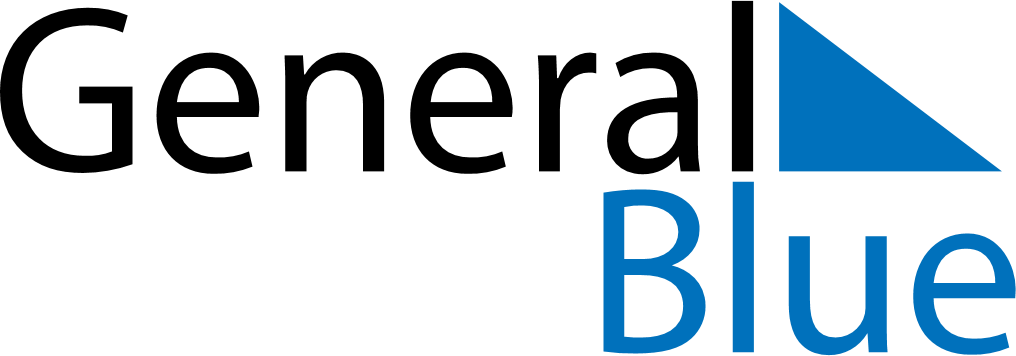 Weekly CalendarJanuary 29, 2024 - February 4, 2024Weekly CalendarJanuary 29, 2024 - February 4, 2024MondayJan 29MondayJan 29TuesdayJan 30WednesdayJan 31WednesdayJan 31ThursdayFeb 01FridayFeb 02FridayFeb 02SaturdayFeb 03SundayFeb 04SundayFeb 04My Notes